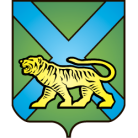 ТЕРРИТОРИАЛЬНАЯ ИЗБИРАТЕЛЬНАЯ КОМИССИЯ
ГОРОДА УССУРИЙСКАРЕШЕНИЕг. Уссурийск
О назначении   О.И. Ахмедовой,А.В. Садовского, С.А. Ткаченко, Е.С. Хабазиной, Е.В. Шевченкочленом участковой избирательнойкомиссии избирательного участка № 2855На основании решения территориальной избирательной комиссии города Уссурийска от 12 февраля 2018 года № 65/463 «Об освобождении       А.А. Гордеева, Е.А. Карташевой,  Т.В. Праведниковой, С.Н. Тарасенко,         П.А. Юлдашева от обязанностей члена участковой избирательной комиссии с правом решающего голоса  избирательного участка № 2855», в соответствии с частью 7 статьи 28 Федерального закона «Об основных гарантиях избирательных прав и права на участие в референдуме граждан Российской Федерации», с частью 8 статьи 31 Избирательного кодекса Приморского края, решением Избирательной комиссии Приморского края от 05 февраля  2018 года № 54/549 «О кандидатурах, дополнительно зачисленных в резерв составов участковых комиссий Приморского края избирательных участков  с № 3801 по № 3831, с № 2880 по № 2899,    группы с № 2801 по № 2869» территориальная избирательная комиссия города УссурийскаРЕШИЛА:Назначить членом участковой избирательной комиссии с правом решающего голоса избирательного участка № 2855:Ахмедову Оксану Исламовну, 31.08.1987 года рождения, образование высшее, начальника отдела ООО «Приморская соя», кандидатура предложена собранием избирателей по месту жительства: г. Уссурийск, ул. Комсомольская,1;Садовского Александра Викторовича, 26.10.1991 года рождения, образование высшее, огнеупорщика котельной № 5 УМУП тепловых сетей, кандидатура предложена собранием избирателей по месту работы: УМУП тепловых сетей;Ткаченко Сергея Архиповича, 10.08.1961 года рождения, образование среднее техническое, пенсионера, кандидатура предложена Политической партией ЛДПР- Либерально-демократическая партия России;Хабазину Елену Сергеевну, 07.08.1983 года рождения, образование высшее, учетчика УМУП тепловых сетей, кандидатура предложена собранием избирателей по месту работы: УМУП тепловых сетей;Шевченко Елену Владимировну, 27.04.1960 года рождения, образование высшее, начальника отдела сбыта УМУП тепловых сетей, кандидатура предложена собранием избирателей по месту работы: УМУП тепловых сетей;Направить настоящее решение в участковую избирательную комиссию избирательного участка № 2855 для сведения и ознакомления.Выдать членам участковой избирательной комиссии с правом решающего голоса избирательного участка № 2855 О.И. Ахмедовой,               А.В. Садовскому, С.А. Ткаченко, Е.С. Хабазиной, Е.В. Шевченко удостоверения установленного образца.	4.  Разместить настоящее решение на официальном сайте администрации Уссурийского городского округа в разделе «Территориальная избирательная комиссия города Уссурийска» в информационно-телекоммуникационной сети «Интернет».Председатель комиссии		                                            О.М. МихайловаСекретарь комиссии					                             С.В. Хамайко12 февраля 2018 года                         № 65/464